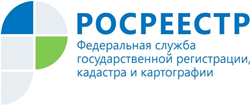 Управление Росреестра по Республике АдыгеяУПРАВЛЕНИЕ РОСРЕЕСТРА ИНФОРМИРУЕТ ГРАЖДАН ОБ ИЗМЕНЕНИЯХ ПРИ РЕГИСТРАЦИИ ДОГОВОРОВ ДОЛЕВОГО УЧАСТИЯИзменения при регистрации договоров долевого участия вступили в силу с 1 июля текущего года.Теперь все застройщики, привлекающие средства граждан, обязаны перейти на схему долевого строительства жилья с применением эскроу-счетов. Средства дольщиков должны зачисляться на специальный банковский счет, застройщики не смогут получить эти деньги до передачи квартир покупателям, а строить будут на банковские кредиты.После 1 июля продавать квартиры с использованием эскроу-счетов придется и в тех домах, которые возводятся сейчас.Перечень документов, необходимый для проведения государственной регистрации договоров долевого участия с применением счетов эскроу, не поменялся. В случае если строящийся многоквартирный жилой дом или иной объект недвижимости подпадает под критерии, установленные правительством, наряду с вышеперечисленными документами предоставляется заключение о степени готовности объекта.Стоит отметить, что договоры долевого участия, представленные на регистрацию после 1 июля, даже если они заключены до указанной даты, будут регистрироваться с применением механизма эскроу-счета.С начала года региональным Росреестром зарегистрировано 2705 договоров участия в долевом строительстве.